 Câmara Municipal de Itaquaquecetuba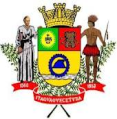 Estado de São PauloINDICAÇÃO Nº      1243           /2016.	INDICO À MESA, nos termos regimentais, que seja oficiado ao Exmo. Sr. Prefeito Municipal, solicitando que seja realizado em caráter de urgência, o serviço de troca de lâmpada, na Rua Henrique Giovani Xavier por toda a sua extensão, localizado no Bairro Jardim Scaffild II, neste município. Plenário Vereador Maurício Alves Braz, 28 de Novembro de 2016. CELSO REISVereador.PSDB